ОПШТИНА ЋУПРИЈА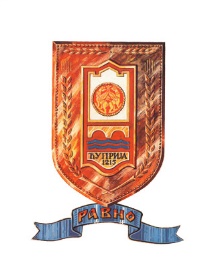 ОПШТИНСКО ВЕЋЕ ОПШТИНЕ ЋУПРИЈАКомисија за расподелу и контролу управљања средствимаБуџетског фонда за развој пољопривреде општине ЋупријаУз захтев за исплату подстицајних средстава за инвестиције у физичку имовину пољопривредног газдинства  у 2021. години прилажем:За инвестицију 101.4.28. - набавка опреме за наводњавање повртарских усева на отвореном пољу: пумпа за воду, пластичне фолије и систем „кап по кап“ рачун за набавку предметне инвестиције на коме је јасно исказана основна цена коштања, пдв и укупна цена плаћених трошкова;отпремница за набавку предметне инвестиције за коју је законом утврђена обавеза издавања  отпремнице; доказ о извршеном плаћању предметне инвестиције, и то: потврду о преносу средстава или извод, оверени од стране банке, а у случају када је физичко лице извршило готовинско плаћање или плаћање картицом може доставити само фискални исечак;гарантни лист, односно изјаву о саобразности за извршену набавку предметне машине и опреме за коју је утврђена обавеза издавања гарантног листа, односно изјаву добављача да иста не подлеже обавези издавања гарантног листа;потврда о активном статусу у регистру пољопривредних газдинстава у 2021. години;извод из регистра пољопривредних газдинстава о структури биљне производње (доказ о пољопривредној производњи на територији општине, доказ да су парцеле на којима се обавља повртарска производња на отвореном, уписане у регистар пољопривредних газдинстава – издаје Управа за трезор);извод из регистра пољопривредних газдинстава – Подаци о газдинству (издаје Управа за трезор), фотокопија личне карте или очитана лична карта;изјава која је потписана и оверена код нотара да не постоји захтев за исту намену по неком другом основу (субвенције, подстицаји, донације), односно да иста инвестиција није предмет другог поступка за коришћење подстицаја, да корисник и добављач не представљају повезана лица и да су испуњене доспеле обавезе по раније одобреним инвестицијама финансираним из буџета Општине Ћуприја; уверење о измиреним доспелим обавезама по основу јавних прихода, издато од стране надлежног органа јединице локалне самоуправе;потврда о чланству за члана пољопривредне или земљорадничке задруге или удружења у области пољопривреде. (Заокружити испред приложеног доказа ) Сва документација уз захтев за исплату подстицајних средстава прилаже се у оригиналу или овереној фотокопији.Напомена: Документа која се достављају уз захтев морају да гласе на подносиоца захтева, са уредно уписаним подацима ЈМБГ, БПГ, бр.наменског рачуна и др.Ако издавалац рачуна није у систему ПДВ-а тај податак мора да буде јасно наведен на рачуну.Дана____________2021. године                                            ____________________________                                                                                                                                                                            (Потпис подносиоца захтева) ОПШТИНА ЋУПРИЈАОПШТИНСКО ВЕЋЕ ОПШТИНЕ ЋУПРИЈАКомисија за расподелу и контролу управљања средствимаБуџетског фонда за развој пољопривреде општине ЋупријаУз захтев за исплату подстицајних средстава за инвестиције у физичку имовину пољопривредног газдинства  у 2021. години прилажем:За инвестицију 101.6.2 - Набавка опреме за пчеларстворачун за набавку предметне инвестиције на коме је јасно исказана основна цена коштања, пдв и укупна цена плаћених трошкова;отпремница за набавку предметне инвестиције за коју је законом утврђена обавеза издавања  отпремнице; доказ о извршеном плаћању предметне инвестиције, и то: потврду о преносу средстава или извод, оверени од стране банке, а у случају када је физичко лице извршило готовинско плаћање или плаћање картицом може доставити само фискални исечак;гарантни лист, односно изјаву о саобразности за извршену набавку предметне опреме за коју је утврђена обавеза издавања гарантног листа, односно изјаву добављача да иста не подлеже обавези издавања гарантног листа;потврда о активном статусу у регистру пољопривредних газдинстава у 2021. години;извод из регистра пољопривредних газдинстава о сточарској производњи (издаје Управа за трезор),извод из регистра пољопривредних газдинстава – Подаци о газдинству (издаје Управа за трезор), фотокопија личне карте или очитана лична карта,потврда о регистрацији пчелињака са укупним бројем регистрованих кошница у 2021. години (издаје надлежна ветеринарска станица),изјава која је потписана и оверена код нотара да не постоји захтев за исту наменупо неком другом основу (субвенције, подстицаји, донације), односно да иста инвестиција није предмет другог поступка за коришћење подстицаја, да корисник и добављач не представљају повезана лица и да су испуњене доспеле обавезе по раније одобреним инвестицијама финансираним из буџета Општине Ћуприја; уверење о измиреним доспелим обавезама по основу јавних прихода, издато од стране надлежног органа јединице локалне самоуправе;потврда о чланству за члана пољопривредне или земљорадничке задруге или удружења у области пољопривреде. (Заокружити испред приложеног доказа )Сва документација уз захтев за исплату подстицајних средстава прилаже се у оригиналу или овереној фотокопији.Напомена: Документа која се достављају уз захтев морају да гласе на подносиоца захтева, са уредно уписаним подацима ЈМБГ, БПГ, бр.наменског рачуна и др. Ако издавалац рачуна није у систему ПДВ-а тај податак мора да буде јасно наведен на рачуну.Дана____________2021. године                                            ____________________________                                                                                                                                                                            (Потпис подносиоца захтева) ОПШТИНА ЋУПРИЈАОПШТИНСКО ВЕЋЕ ОПШТИНЕ ЋУПРИЈАКомисија за расподелу и контролу управљања средствимаБуџетског фонда за развој пољопривреде општине ЋупријаУз захтев за исплату подстицајних средстава за инвестиције у физичку имовину пољопривредног газдинства  у 2021. години прилажем:рачун за набавку предметне инвестиције на коме је јасно исказана основна цена коштања, пдв и укупна цена плаћених трошкова;доказ о извршеном плаћању предметне инвестиције, и то: потврду о преносу средстава или извод, оверени од стране банке, а у случају када је физичко лице извршило готовинско плаћање или плаћање картицом може доставити само фискални исечак;отпремница за набавку предметне инвестиције за коју је законом утврђена обавеза издавања  отпремнице; декларација о квалитету садног материјала пољопривредног биља (која прати рачун односно отпремницу); доказ о здравственој исправности садница (уверење о здравственом стању);  сертификат о производњи садног материјала;доказ да је набавка садног материјала извршена код добављача садног материјала који је уписан у Регистар произвођача садног материјала воћака, винове лозе и хмеља. (Решење надлежног Министарства за послове пољопривреде, Управе за заштиту биља на основу којег је добављач уписан у Регистар произвођача садног материјала воћака, винове лозе и хмеља за делатност производње односно делатност промета садног материјала воћака, винове лозе и хмеља);потврда о активном статусу у регистру пољопривредних газдинстава у 2021. години;извод из регистра пољопривредних газдинстава о структури биљне производње (који служи као доказ о пољопривредној производњи на територији општине Ћуприја, доказ да су парцеле на којима се планира подизање производног засада и парцеле на којима корисник има засађене минималне површине под воћним културама уписане у регистар пољопривредних газдинстава – издаје Управа за трезор);извод из регистра пољопривредних газдинстава – Подаци о газдинству (издаје Управа за трезор); фотокопија личне карте или очитана лична карта;фотокопија уговора о закупу или уговора на коришћење пољопривредног земљишта на период најмање 10 година, оверен код надлежне институције (само ако подносилац захтева вишегодишњи засад подиже на земљишту које је узео у закуп или на коришћење);извод или препис листа непокретности за све катастарске парцеле на којима се планира подизање производног засада са подацима о власништву, теретима и ограничењима, не старији од шест месеци у тренутку подношења захтева (издаје надлежна Служба за катастар непокретности –РГЗ); изјава која је потписана и оверена код нотара да не постоји захтев за исту намену по неком другом основу (субвенције, подстицаји, донације), односно да иста инвестиција није предмет другог поступка за коришћење подстицаја, да корисник и добављач не представљају повезана лица и да су испуњене доспеле обавезе по раније одобреним инвестицијама финансираним из буџета Општине Ћуприја; уверење о измиреним доспелим обавезама по основу јавних прихода, издато од стране надлежног органа јединице локалне самоуправе;потврда о чланству за члана пољопривредне или земљорадничке задруге или удружења у области пољопривреде.(Заокружити испред приложеног доказа)  Сва документација уз захтев за исплату подстицајних средстава прилаже се у оригиналу или овереној фотокопији, осим за Решење уписа у Регистар произвођача садног материјала.Напомена: Документа која се достављају уз захтев морају да гласе на подносиоца захтева, са уредно уписаним подацима ЈМБГ, БПГ, бр. наменског рачуна и др. Ако издавалац рачуна није у систему ПДВ-а тај податак мора да буде јасно наведен на рачуну.Дана____________2021. године                                                         __________________________                                                                                                                                                                                          (Потпис подносиоца захтева)                  Захтев за исплату подстицајних средстава за инвестиције у физичку имовину пољопривредних газдинстава по основу  Програма подршке за спровођење пољопривредне политике и политике руралног развоја општине Ћуприја за 2021.годинуЗахтев за исплату подстицајних средстава за инвестиције у физичку имовину пољопривредних газдинстава по основу Програма подршке за спровођење пољопривредне политике и политике руралног развоја општине Ћуприја за 2021.годинуЗахтев за исплату подстицајних средстава за инвестиције у физичку имовину пољопривредних газдинстава по основу Програма подршке за спровођење пољопривредне политике и политике руралног развоја општине Ћуприја за 2021.годину